TITKOSÍRÁS MOHOS KÉRGENA fakérgen a Morze kódot láthatod. Írd le a nevedet és a születési dátumodat Morze kóddal!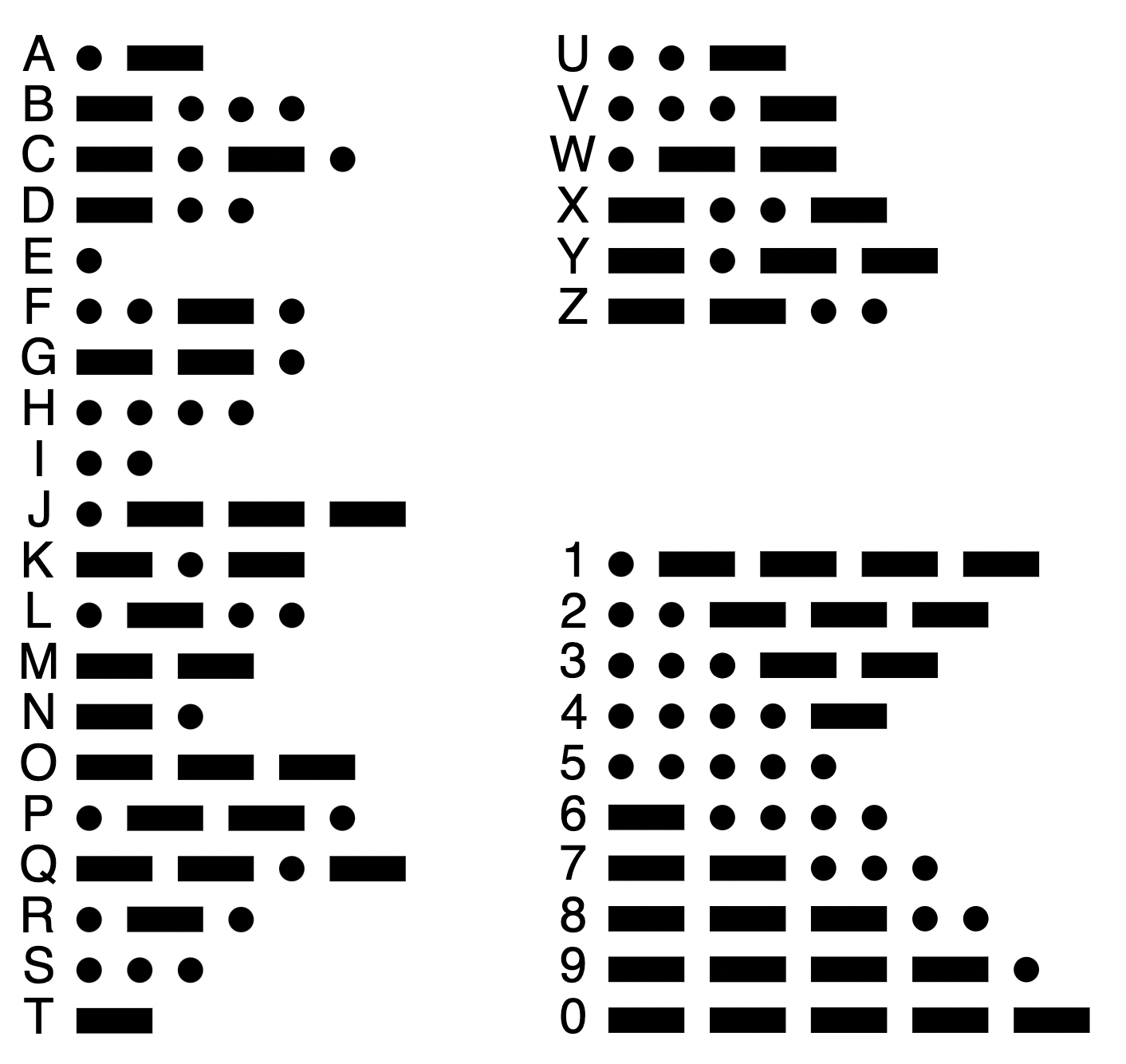 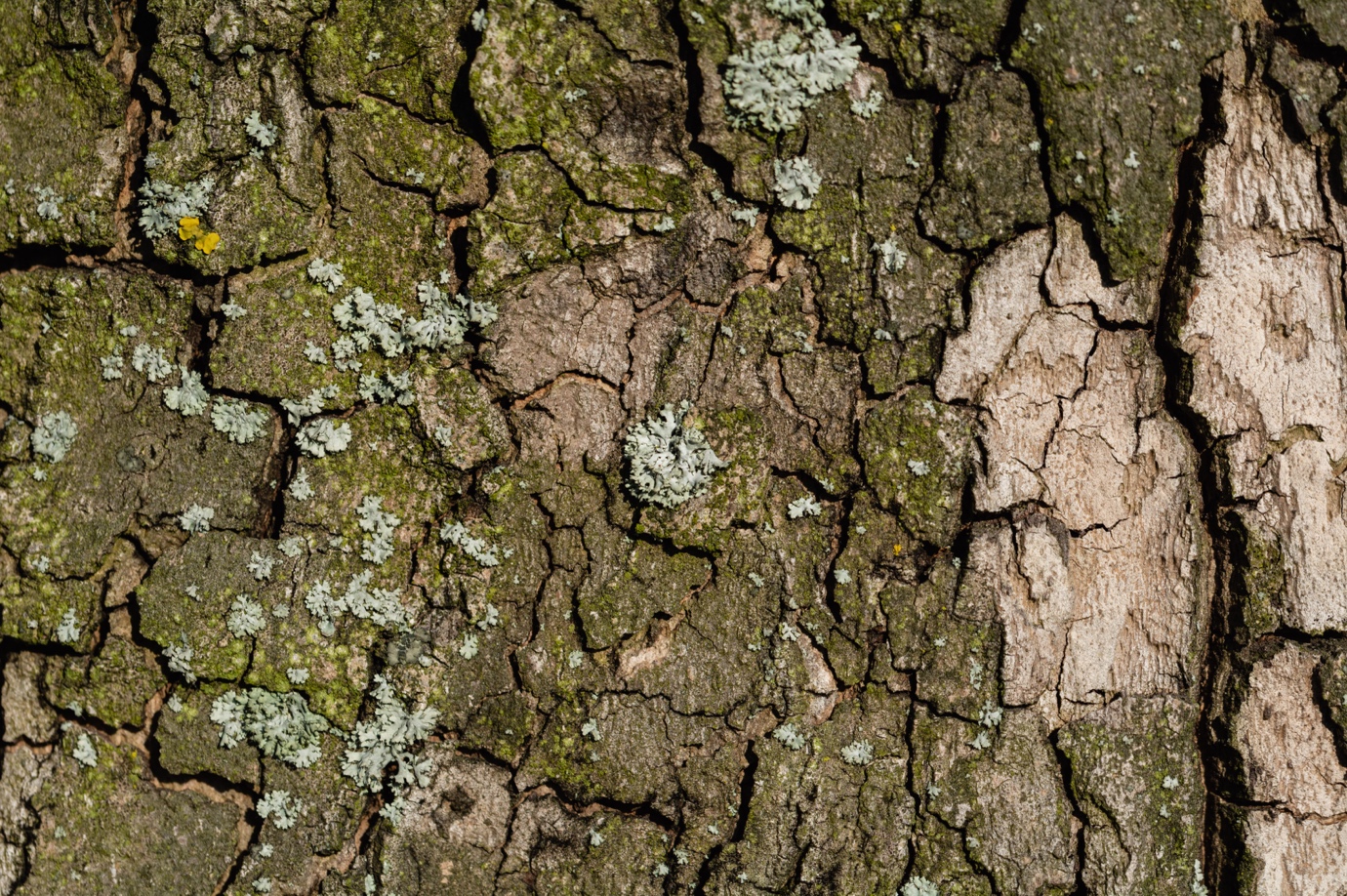 